Zajęcia na tydzień 29.03.2021 – 26.03.2021r gr.IIW tym tygodniu zajmiemy się usprawnianiem motoryki małej, ćwiczeniem koordynacji wzrokowo – ruchowej , oraz spostrzegawczości. Przygotujemy także pyszną babkę adwokatową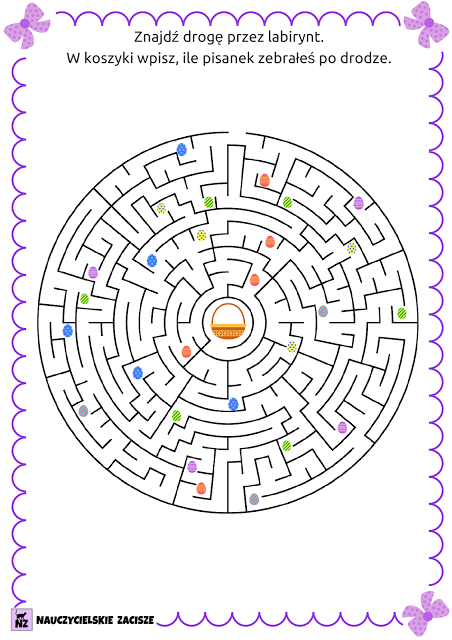 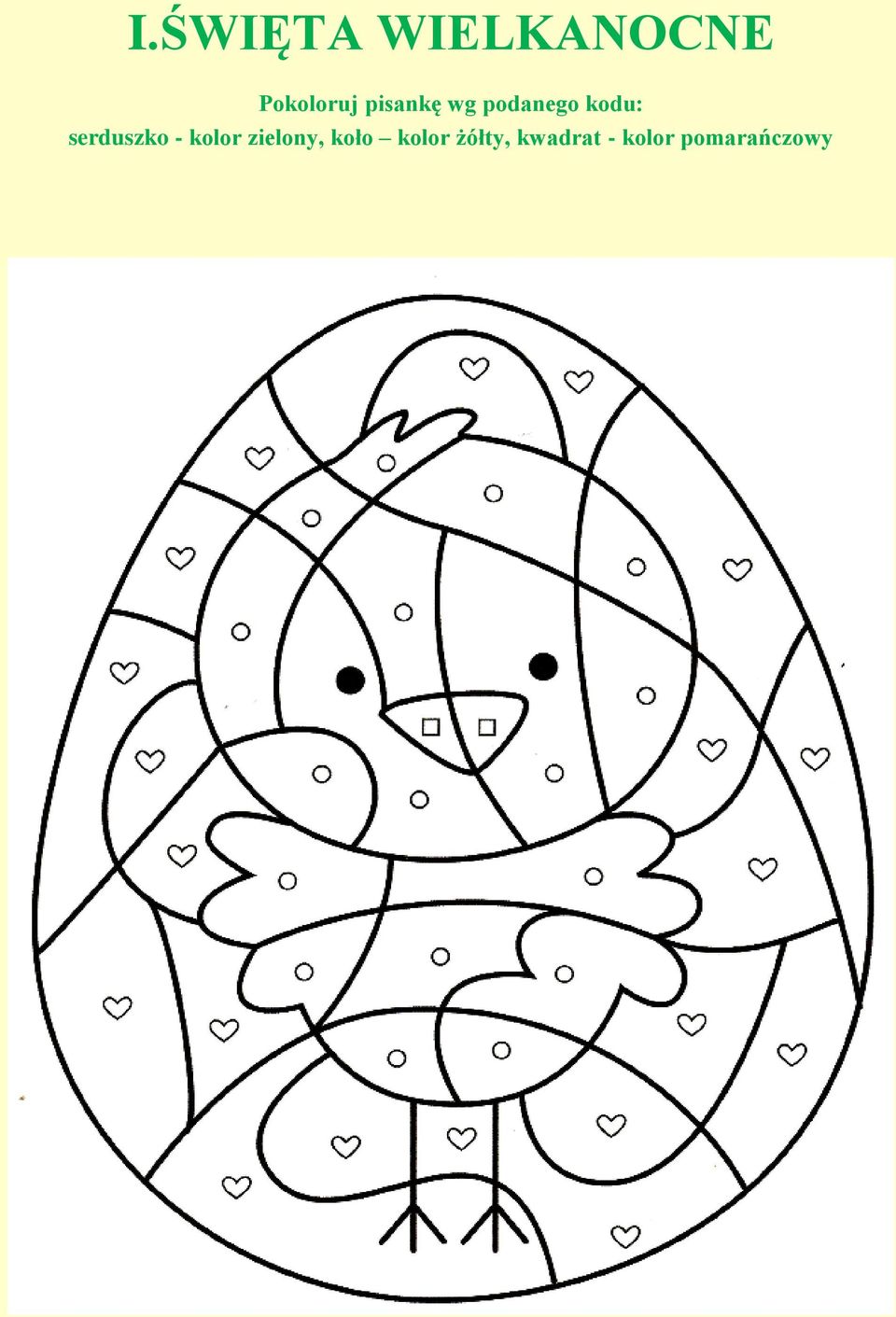 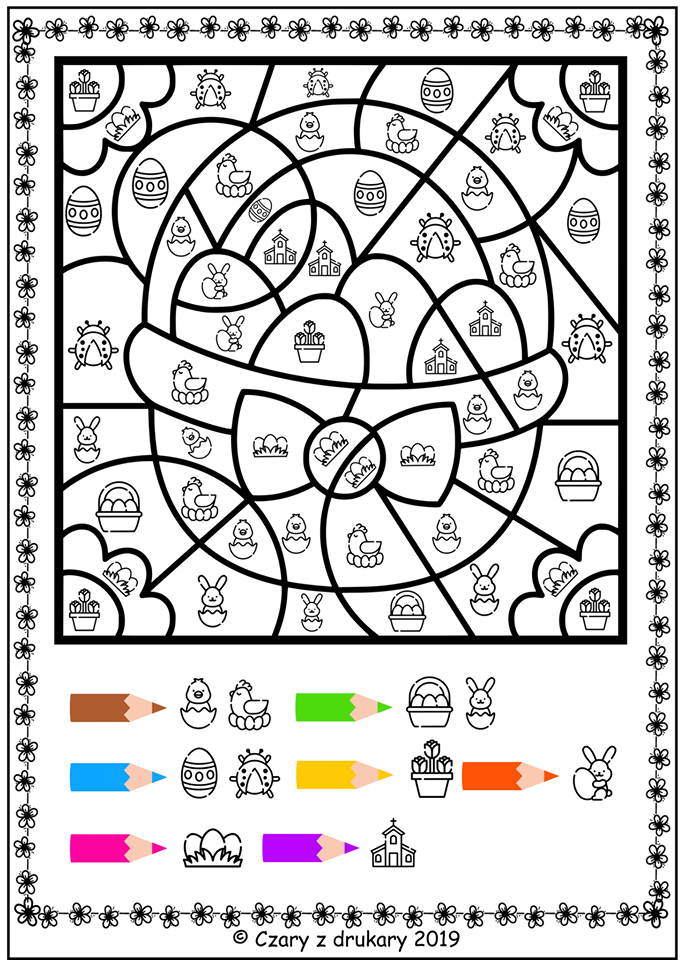 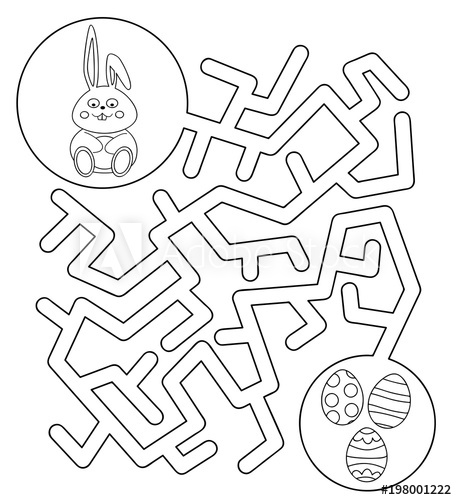 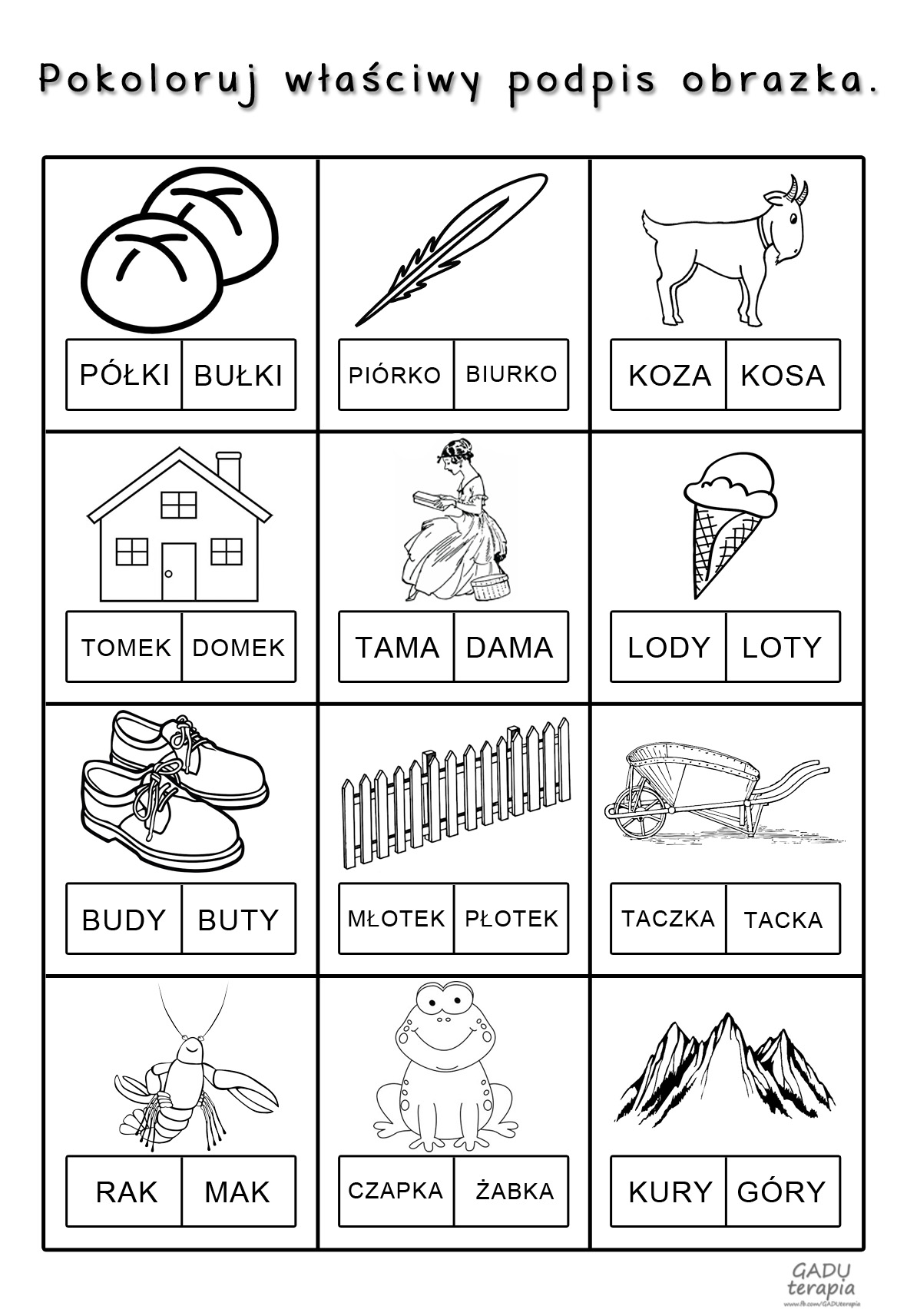 CzAS NA PRZYGOTOWANIE BABKI AWOKATOWEJ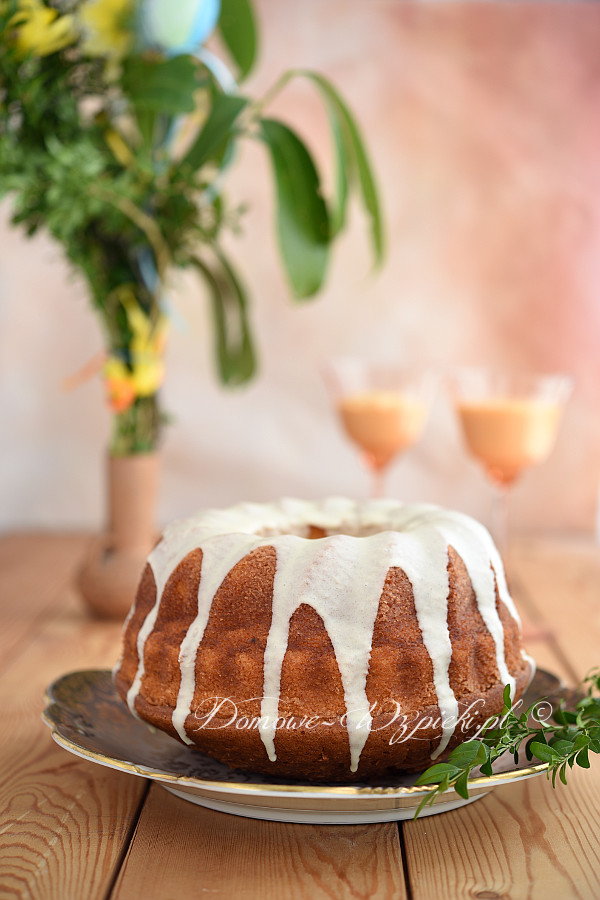 Składniki:Ciasto:125 g mąki pszennej125 g skrobi ziemniaczanej4 płaskie łyżeczki proszku do pieczenia200 g cukru pudru4 łyżeczki cukru waniliowego250 ml oleju np. rzepakowego250 ml likieru jajecznego (adwokata)5 jajek (rozmiar M)Lukier:100 g cukru pudruok. 3 łyżek likieru jajecznegoSposób przygotowania:W misce wymieszać mąkę, skrobię, proszek do pieczenia, cukier puder i cukier waniliowy. Dodać resztę składników i ucierać mikserem na najwyższych obrotach co najmniej przez 1 minutę.Ciasto przełożyć do formy na babkę o średnicy 22cm, wysmarowanej masłem (lub margaryną) i posypanej mąką.Piec w nagrzanym piekarniku ok. 50- 55 minut, do suchego patyczka, w temperaturze 180°C, grzałka góra- dół (lub termoobieg: 160°C).Po upieczeniu ciasto pozostawić na 10 minut w formie, następnie wyłożyć na kratkę i pozostawić do całkowitego ostygnięcia.Przygotować lukier. Cukier puder utrzeć z likierem na gładką masę. Babkę polać lukrem.Uwaga:Wszystkie składniki na ciasto powinny mieć temperaturę pokojową.SMACZNEGO!!!!WESOŁYCH ŚWIĄT WIELKANOCNYCH I DUŻO ZDROWIA ŻYCZĄ WYCHOWAWCY GRUPY IIMateusz BodakMarcin SwedMonika Wit